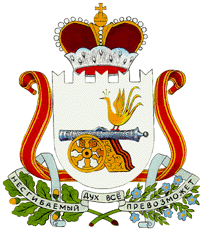 АДМИНИСТРАЦИЯЗАБОРЬЕВСКОГО СЕЛЬСКОГО ПОСЕЛЕНИЯ ДЕМИДОВСКОГО РАЙОНА СМОЛЕНСКОЙ ОБЛАСТИПОСТАНОВЛЕНИЕот 14.05.2020 года № 55В соответствии с Федеральным законом от 27.07.2010 № 210-ФЗ «Об организации предоставления государственных и муниципальных услуг», Администрация Заборьевского сельского поселения Демидовского района Смоленской областиПостановляет1. Утвердить прилагаемый Административный регламент Администрации Заборьевского сельского поселения Демидовского района Смоленской области по предоставлению муниципальной услуги «Предварительное согласование   предоставления земельного участка».2. Настоящее постановление вступает в силу со дня его подписания и подлежит обнародованию.Глава муниципального образованияЗаборьевского сельского поселенияДемидовского района Смоленской области                                   Е.В. ХотченковаАДМИНИСТРАТИВНЫЙ  РЕГЛАМЕНТпредоставления Администрацией Заборьевского сельского поселения Демидовского района Смоленской области муниципальной услуги «Предварительное согласование предоставления земельного участка»1. Общие положения1.1. Предмет регулирования административного регламентаАдминистративный регламент предоставления муниципальной услуги «Предварительное согласование предоставления земельного участка» (далее - Административный регламент) разработан в целях повышения качества исполнения и доступности результата предоставления муниципальной услуги, создания комфортных условий для потребителей муниципальной услуги, определяет порядок, сроки и последовательность действий (административных процедур) Администрации Заборьевского сельского поселения Демидовского района Смоленской области (далее - Администрация) при оказании муниципальной услуги.1.2. Описание заявителей, а также физических и юридических лиц, имеющих право в соответствии с федеральным и областным законодательством, муниципальными нормативными правовыми актами либо в силу наделения их заявителями в порядке, установленном законодательством Российской Федерации, полномочиями выступать от их имени при взаимодействии с Администрацией, иными органами местного самоуправления и организациями при предоставлении муниципальной услугиПолучателями муниципальной услуги (далее – Заявителями) являются физические, юридические лица и индивидуальные предприниматели.От имени юридических лиц заявления о предоставлении муниципальной услуги могут подавать лица, действующие в соответствии с законом, иными правовыми актами и учредительными документами, без доверенности; представители в силу полномочий, основанных на доверенности или договоре.От имени физических лиц заявления о предоставлении муниципальной услуги могут подавать лица, действующие в соответствии с законом, иными правовыми актами без доверенности; представители в силу полномочий, основанных на доверенности или договоре. Получение заинтересованными лицами информации по процедуре предоставления муниципальной услуги может осуществляться путем индивидуального и публичного информирования, в устной и письменной форме.Требования к порядку информирования о порядке предоставления муниципальной услуги1.3.1. Сведения о месте нахождения, графике работы, номерах контактных телефонов, адресах официальных сайтов и адресах электронной почты Администрации. Место нахождения: 216261,Смоленская область, Демидовский район, 
д. Заборье, ул. Молодежная дом 40.Администрация осуществляет прием заявителей в соответствии со следующим графиком:Справочные телефоны, факс: 8 -48147-2-33-49.Адрес официального сайта Администрации в сети Интернет: http://zaborie.admin-smolensk.ru.Адрес электронной почты: zaborevskoe_sp@admin-smolensk.ru.1.3.2. Информация о местах нахождения и графиках работы Администрации размещается:1) в табличном виде на информационных стендах Администрации; 2) на Интернет-сайте Администрации http://zaborie.admin-smolensk.ru. в информационно-телекоммуникационных сетях общего пользования (в том числе в сети Интернет), 3) в средствах массовой информации: в газете «ВЕСТИ Заборьевского сельского поселения»4) на региональном портале государственных услуг.1.3.3. Размещаемая информация содержит также:- извлечения из нормативных правовых актов, устанавливающих порядок и условия предоставления муниципальной услуги;- текст административного регламента с приложениями;- блок-схему (согласно Приложению № 1 к административному регламенту);- перечень документов, необходимых для предоставления муниципальной услуги, и требования, предъявляемые к этим документам;- порядок информирования о ходе предоставления муниципальной услуги;- порядок обжалования действий (бездействия) и решений, осуществляемых и принимаемых Администрацией в ходе предоставления муниципальной услуги.1.3.4. Информирование заявителей о порядке предоставления муниципальной услуги осуществляется в форме индивидуального информирования и публичного информирования. Для получения информации по вопросам предоставления муниципальной услуги, сведений о ходе предоставления муниципальной услуги заявитель указывает дату и входящий номер полученной при подаче документов расписки. В случае предоставления муниципальной услуги в электронной форме информирование заявителя о ходе предоставления муниципальной услуги осуществляется через Единый портал, Региональный портал,  а также с использованием службы коротких сообщений операторов мобильной связи (при наличии).При необходимости получения консультаций заявители обращаются в Администрацию.Консультации по процедуре предоставления муниципальной услуги могут осуществляться:- в письменной форме на основании письменного обращения;- при личном обращении;- по телефону;- по электронной почте;Все консультации являются бесплатными.Требования к форме и характеру взаимодействия должностных лиц Администрации с заявителями:- консультации в письменной форме предоставляются специалистами Администрации на основании письменного запроса заявителя, в том числе поступившего в электронной форме, в течение 30 дней после получения указанного запроса;- при консультировании по телефону специалист Администрации представляется, назвав свою фамилию, имя, отчество, должность, предлагает представиться собеседнику, выслушивает и уточняет суть вопроса. Во время разговора необходимо произносить слова четко, избегать параллельных разговоров с окружающими людьми и не прерывать разговор по причине поступления звонка на другой аппарат;- по завершении консультации должностное лицо Администрации должен кратко подвести итог разговора и перечислить действия, которые следует предпринять заявителю; - должностные лица Администрации при ответе на телефонные звонки, письменные и электронные обращения заявителей обязаны в максимально вежливой и доступной форме предоставлять исчерпывающую информацию.2. Стандарт предоставления муниципальной услуги2.1. Наименование муниципальной услугиНаименование муниципальной услуги «Предварительное согласование предоставления земельного участка».2.2. Наименование органа предоставляющего муниципальную услугу2.2.1. Муниципальную услугу предоставляет Администрация Заборьевского сельского поселения Демидовского района Смоленской области.2.2.2. При предоставлении услуги Администрация в целях получения документов (информации)  либо осуществления согласований или иных действий, необходимых для предоставления муниципальной услуги, в том числе по поручению заявителя, взаимодействует со следующими органами и организациями:- Руднянским отделом Управления Федеральной службы государственной регистрации, кадастра и картографии по Смоленской области (216790, Смоленская область, г. Рудня, ул. Киреева, д. 79);- Управлением Федерального казначейства по Смоленской области (214000, г.Смоленск, ул. Докучаева, д.7).- организациями, осуществляющими в соответствии с требованиями Федерального закона «О государственном кадастре недвижимости» от 24.07.2007 № 221-ФЗ, кадастровые работы в отношении земельных участков;- иными органами государственной власти Российской Федерации, Смоленской области, органами местного самоуправления муниципальных образований Демидовского района и организациями.2.2.3. Запрещено требовать от заявителя осуществления действий, в том числе согласований, необходимых для получения муниципальной услуги и связанных с обращением в  иные государственные органы, организации, за исключением получения услуг включенных в перечень услуг, которые являются необходимыми и обязательными для предоставления муниципальных услуг, утвержденный решением  Совета депутатов Заборьевского сельского поселения Демидовского района Смоленской области от 26.11.2013 года № 43 «О перечне услуг, которые являются необходимыми и обязательными для предоставления органами местного самоуправления муниципального образования Заборьевского сельского поселения Демидовского района Смоленской области» муниципальных услуг».Результат предоставления муниципальной услуги2.3.1. Конечным результатом предоставления муниципальной услуги является предоставление право устанавливающих документов на земельный участок.Процедура предоставления услуги завершается:выдачей постановления Администрации о предварительном согласовании земельного участка;письменным отказом в предоставлении земельного участка.Срок действия решения о предварительном согласовании предоставления земельного участка составляет два года с момента его принятия.Результат предоставления муниципальной услуги может быть передан заявителю в очной или заочной форме, в одном или нескольких видах (бумажном, бумажно-электронном (по средствам факса, электронной почты, электронном).2.3.2. При очной форме получения результата предоставления муниципальной услуги заявитель обращается в Администрацию или лично. При обращении в Администрацию заявитель предъявляет паспорт гражданина Российский Федерации или иной документ, удостоверяющий личность.2.3.3. При очной форме получения результата предоставления муниципальной услуги заявителю выдается документ, заверенный рукописной подписью ответственного сотрудника Администрации.2.3.4. При заочной форме получения результата предоставления муниципальной услуги в бумажном виде документ, заверенный рукописной подписью Главы муниципального образования Заборьевского сельского поселения Демидовского района Смоленской области, направляется заявителю по почте на адрес заявителя, указанный в запросе (обращении, заявлении).2.3.5. При заочной форме получения результата предоставления муниципальной услуги в электронном виде документ, заверенный электронной подписью ответственного сотрудника Администрации, направляется в личный кабинет заявителя на Единый портал, Региональный портал.2.4. Срок предоставления муниципальной услугиСрок предоставления муниципальной услуги составляет не более чем 30 дней со дня подачи заявления о предоставлении муниципальной услуги.В случае если схема расположения земельного участка, в соответствии с которой предстоит образовать земельный участок, подлежит согласованию в соответствии со статьей 3.5 Федерального закона от 25 октября 2001 года №137-ФЗ «О введении в действие Земельного кодекса Российской Федерации», срок, предусмотренный абзацем первым настоящей части, может быть продлен не более чем до сорока пяти дней со дня поступления заявления о предварительном согласовании предоставления земельного участка. О продлении срока рассмотрения заявления о предварительном согласовании предоставления земельного участка уполномоченный орган уведомляет заявителя. При направлении заявления и всех необходимых документов, предоставляемых заявителем, в электронном виде срок предоставления муниципальной услуги отсчитывается от даты их поступления в Администрацию (по дате регистрации), либо от даты регистрации в ведомственной информационной системе (при наличии таковой), о чем заявитель получает соответствующее уведомление через Единый портал, Региональный портал, а также с использованием службы коротких сообщений операторов мобильной связи (при наличии).2.5. Правовые основания предоставления муниципальной услугиПредоставление муниципальной услуги осуществляется в соответствии с: 1) Конституцией Российской Федерации (принята на всенародном голосовании 12.12.1993г.);2) Гражданский кодекс Российской Федерации от 30.11.1994 № 52-ФЗ;3) Земельный кодекс Российской Федерации от 25.10.2001 № 136-ФЗ;4) Градостроительный кодекс Российской Федерации от 29.12.2004 № 190-ФЗ;5) Водный кодекс Российской Федерации от 03.06.2006 № 74-ФЗ;6) Федеральный закон от 29.07.98 № 135-ФЗ «Об оценочной деятельности в Российской Федерации»;7) Федеральный закон от 21.07.97 № 122-ФЗ «О государственной регистрации прав на недвижимое имущество и сделок с ним»;8) Федеральный закон от 25.10.2001 № 137-ФЗ «О введении в действие Земельного кодекса Российской Федерации»;9) Федеральный Закон от 24.07.2002 № 101-ФЗ «Об обороте земель сельскохозяйственного назначения»;10) Федеральный закон от 06.10.2003 № 131-ФЗ «Об общих принципах организации местного самоуправления в Российской Федерации»;11) Федеральный закон 24.07.2007 № 221-ФЗ «О государственном кадастре недвижимости»;12) Федеральный закон от 27.07.2010 № 210-ФЗ «Об организации предоставления государственных и муниципальных услуг»;13) Федеральный закон от 23.06.2014 № 171-ФЗ «О внесении изменений в Земельный кодекс Российской Федерации и отдельные законодательные акты Российской Федерации»;14) Областной закон от 02.08.2002 № 58-з «О нормах предоставления земельных участков»;15) Приказом Росреестра от 02.09.2020 № П/0321 «Об утверждении перечня документов, подтверждающих право заявителя на приобретение земельного участка без проведения торгов»;(пп.15 в редакции Постановления Заборьевского сельского поселения Демидовского района Смоленской области от 20.12.2021 года №104)16) Приказ Министерства экономического развития Российской Федерации от 14.01.2015 № 7 «Об утверждении порядка и способов подачи заявлений об утверждении схемы расположения земельного участка или земельных участков на кадастровом плане территории, заявления  о проведении аукциона по продаже земельного участка, находящегося в государственной или муниципальной собственности, или аукциона на право заключения договора аренды земельного участка, находящегося в государственной или муниципальной собственности, заявления  о предварительном согласовании предоставления земельного участка, находящегося в государственной или муниципальной собственности, заявления о предоставлении земельного участка, находящегося  в государственной или муниципальной собственности, и заявления  о перераспределении земель и (или) земельных участков, находящихся в государственной или муниципальной собственности, и земельных участков, находящихся в частной собственности,                   в форме электронных документов с использованием информационно-телекоммуникационной сети «Интернет», а также требований к их формату»; 17) Уставом Заборьевского сельского поселения Демидовского района Смоленской области.2.6. Исчерпывающий перечень документов, необходимых в соответствии с законодательными или иными нормативными правовыми актами для представления2.6.1. Основанием для предоставления муниципальной услуги является заявление физического или юридического лица, или индивидуального предпринимателя на имя Главы Администрации с приложением документов.Примерная форма заявления предусмотрена в Приложении № 1 к настоящему Административному регламенту.2.6.2. Заявитель представляет заявление о предварительном согласовании предоставления земельного участка, в котором указываются:- фамилия, имя и (при наличии) отчество, место жительства заявителя, реквизиты документа, удостоверяющего личность заявителя (для гражданина);- наименование и место нахождения заявителя (для юридического лица), а также государственный регистрационный номер записи о государственной регистрации юридического лица в едином государственном реестре юридических лиц и идентификационный номер налогоплательщика, за исключением случаев, если заявителем является иностранное юридическое лицо;- кадастровый номер земельного участка, заявление о предварительном согласовании предоставления которого подано, в случае, если границы такого земельного участка подлежат уточнению в соответствии с Федеральным законом «О государственном кадастре недвижимости»;- реквизиты решения об утверждении проекта межевания территории, если образование испрашиваемого земельного участка предусмотрено указанным проектом;- кадастровый номер земельного участка или кадастровые номера земельных участков, из которых в соответствии с проектом межевания территории, со схемой расположения земельного участка или с проектной документацией о местоположении, границах, площади и об иных количественных и качественных характеристиках лесных участков предусмотрено образование испрашиваемого земельного участка, в случае, если сведения о таких земельных участках внесены в государственный кадастр недвижимости;- основание предоставления земельного участка без проведения торгов из числа предусмотренных пунктом 2 статьи 39.3, статьей 39.5, пунктом 2 статьи 39.6 или пунктом 2 статьи 39.10 Земельного кодекса Российской Федерации оснований;- вид права, на котором заявитель желает приобрести земельный участок, если предоставление земельного участка возможно на нескольких видах прав;- цель использования земельного участка;- реквизиты решения об изъятии земельного участка для государственных или муниципальных нужд, в случае, если земельный участок предоставляется взамен земельного участка, изымаемого для государственных или муниципальных нужд;- реквизиты решения об утверждении документа территориального планирования и (или) проекта планировки территории в случае, если земельный участок предоставляется для размещения объектов, предусмотренных указанным документом и (или) проектом;- почтовый адрес и (или) адрес электронной почты для связи с заявителем.2.6.3. К заявлению о предварительном согласовании предоставления земельного участка прилагаются:1) документы, установленные приказом Росреестра от 02.09.2020 № П/0321 «Об утверждении перечня документов, подтверждающих право заявителя на приобретение земельного участка без проведения торгов», за исключением документов, которые должны быть представлены в уполномоченный орган в порядке межведомственного информационного взаимодействия;(пп.1 в редакции Постановления Заборьевского сельского поселения Демидовского района Смоленской области от 20.12.2021 года №104)2) схема расположения земельного участка в случае, если испрашиваемый земельный участок предстоит образовать и отсутствует проект межевания территории, в границах которой предстоит образовать такой земельный участок;3) проектная документация лесных участков в случае, если подано заявление о предварительном согласовании предоставления лесного участка, за исключением лесного участка, образуемого в целях размещения линейного объекта; 4) документ, подтверждающий полномочия представителя заявителя, в случае, если с заявлением о предварительном согласовании предоставления земельного участка обращается представитель заявителя;5) заверенный перевод на русский язык документов о государственной регистрации юридического лица в соответствии с законодательством иностранного государства в случае, если заявителем является иностранное юридическое лицо;6) подготовленный садоводческим или огородническим некоммерческим товариществом реестр членов такого товарищества в случае, если подано заявление о предварительном согласовании предоставления земельного участка или о предоставлении земельного участка в безвозмездное пользование такому товариществу. 2.6.4. Документы, представляемые заявителем, должны соответствовать следующим требованиям:- фамилия, имя и отчество (при наличии) заявителя, адрес его места жительства, телефон (если есть)  должны быть написаны полностью;- в документах не должно быть подчисток, приписок, зачеркнутых слов и иных неоговоренных исправлений;- документы не должны быть исполнены карандашом.-2.6.5. Документы, необходимые для получения муниципальной услуги, могут быть представлены как в подлинниках, так и в копиях, заверенных в установленном законодательством порядке. В случае необходимости специалист, в обязанности которого входит прием документов, заверяет копии документов на основании подлинников документов, после чего подлинники документов возвращаются заявителю.2.7. Исчерпывающий перечень документов, необходимых для предоставления муниципальной услуги, которые находятся в распоряжении государственных органов, органов местного самоуправления и иных организаций и которые заявитель вправе представить по собственной инициативе, в том числе в электронной форме2.7.1. Перечень документов необходимых для принятия решения о предоставлении муниципальной услуги, которые находятся в распоряжении государственных органов, органов местного самоуправления и иных организаций, которые заявитель вправе предоставить по собственной инициативе, для юридических, физических лиц:- Выписка из Единого государственного реестра прав на недвижимое имущество и сделок с ним о правах на здание, сооружение, находящиеся на приобретаемом земельном участке или копии  иных документов, удостоверяющих (устанавливающих) права на здание, сооружение;- Выписка из Единого государственного реестра прав о правах на здание, сооружение, находящиеся на приобретаемом земельном участке или копии  иных документов, удостоверяющих (устанавливающих) права на здание, строение, сооружение;-кадастровый паспорт земельного участка.2.7.2. Для получения муниципальной услуги заявитель вправе по собственной инициативе представить документы, указанные в пункте 2.7.1 подраздела 2.7 раздела 2  настоящего Административного регламента, полученные путем личного обращения или через своего представителя в органы или организации.   2.7.3. Запрещено требовать от заявителя представления документов и информации, входящих в перечень документов, указанных в пункте 2.7.1 подраздела 2.7 раздела 2 настоящего Административного регламента.	2.7.4. Запрещено требовать от заявителя предоставления документов и информации, отсутствие и (или) недостоверность которых не указывались при первоначальном отказе в приеме документов, необходимых для предоставления услуги, либо в предоставлении муниципальной услуги, за исключением следующих случаев:	а) изменение требований нормативных правовых актов, касающихся предоставления муниципальной услуги, после первоначальной подачи заявления о предоставлении муниципальной услуги;	б) наличие ошибок в заявлении о предоставлении муниципальной услуги и документах, поданных заявителем после первоначального отказа в приеме документов, необходимых для предоставления муниципальной услуги и не включенных в предоставленный ранее комплект документов;в) истечение срока действия документов или изменение информации после первоначального отказа в приеме документов необходимых для предоставления муниципальной услуги, либо в предоставлении муниципальной услуги.2.8. Исчерпывающий перечень оснований для отказа в приеме документов, необходимых для предоставления муниципальной услуги Основания для отказа в приеме документов, необходимых для предоставления муниципальной услуги не предусмотрены законодательством.2.9. Исчерпывающий перечень оснований для приостановления предоставления муниципальной услуги.2.9.1. Основанием для приостановления предоставления муниципальной услуги является представленная ранее другим лицом схема расположения земельного участка и местоположение земельных участков, образование которых предусмотрено этими схемами, которая частично или полностью совпадает с представленным заявлением и приложенной к этому заявлению схемой расположения земельного участка.2.9.2. Срок рассмотрения поданного позднее заявления о предварительном согласовании предоставления земельного участка приостанавливается до принятия решения об утверждении направленной или представленной ранее схемы расположения земельного участка или до принятия решения об отказе в утверждении указанной схемы, о чем извещается заявитель способом, указанным им в заявлении в срок, не позднее пяти рабочих дней со дня регистрации заявления.2.10. Исчерпывающий перечень оснований для отказа в предоставлении муниципальной услуги2.10.1. Основания для отказа в предоставлении муниципальной услуги:- схема расположения земельного участка, приложенная к заявлению о предварительном согласовании предоставления земельного участка, не может быть утверждена по основаниям, указанным в пункте 16 статьи 11.10 Земельного кодекса Российской Федерации;- земельный участок, который предстоит образовать, не может быть предоставлен заявителю по основаниям, указанным в подпунктах 1 - 13, 14.1 - 19, 22 и 23 статьи 39.16 Земельного кодекса Российской Федерации;- земельный участок, границы которого подлежат уточнению в соответствии с Федеральным законом «О государственном кадастре недвижимости», не может быть предоставлен заявителю по основаниям, указанным в подпунктах 1 - 23 статьи 39.16 Земельного кодекса Российской Федерации.2.10.2. Отсутствие документов, предусмотренных пунктом 2.6.3 подраздела 2.6 раздела 2 настоящего Административного регламента, или предоставление документов не в полном объеме.2.10.3. Документы не соответствуют требованиям, установленным пунктом 2.6.4 подраздела 2.6  раздела 2 настоящего Административного регламента.2.10.4. Заявление подано лицом, не уполномоченным совершать такого рода действия.2.11. Перечень услуг, необходимых и обязательных для предоставления муниципальной услуги, в том числе сведения о документе (документах), выдаваемом (выдаваемых) организациями, участвующими в предоставлении муниципальной услугиДля предоставления муниципальной услуги не требуется иных услуг.2.12. Размер платы, взимаемой с заявителя при предоставлении муниципальной услуги, и способы ее взимания.Муниципальная услуга предоставляется бесплатно.2.13. Максимальный срок ожидания в очереди при подаче запроса о предоставлении муниципальной услуги и при получении результата предоставления муниципальной услуги2.13.1. Максимальный срок ожидания в очереди при подаче документов на получение муниципальной услуги -15 минут.2.13.2. Максимальный срок ожидания в очереди при получении результата предоставления муниципальной услуги -15 минут.2.14. Срок регистрации запроса заявителя о предоставлении муниципальной услугиСрок регистрации запроса заявителя о предоставлении муниципальной услуги не должен превышать 10 минут.2.15. Требования к помещениям, в которых предоставляются муниципальные услуги, к залу ожидания, местам для заполнения запросов о предоставлении муниципальной услуги, информационным стендам с образцами их заполнения и перечнем документов, необходимых для предоставления муниципальной услуги, в том числе к обеспечению доступности для инвалидов указанных объектов в соответствии с законодательством Российской Федерации.2.15.1. Прием граждан осуществляется в специально выделенных для предоставления муниципальных услуг помещениях.	Помещения должны содержать места для информирования, ожидания и приема граждан. Помещения должны соответствовать санитарно-эпидемиологическим правилам и нормам.	2.15.2. При возможности около здания организуются парковочные места для автотранспорта.	Доступ заявителей к парковочным местам является бесплатным.2.15.3. В помещениях для ожидания заявителям отводятся места, оборудованные стульями.2.15.4. Места информирования, предназначенные для ознакомления заявителей с информационными материалами, оборудуются:1) информационными стендами, на которых размещается визуальная и текстовая информация;	2) стульями и столами для оформления документов2.15.5. Место для приема заявителей должно быть оборудовано стулом, иметь место для написания и размещения документов, заявлений.2.15.6. Специалистом обеспечиваются условия для беспрепятственного доступа инвалидов в здание, в котором оказывается услуга, и получения услуги в соответствии с требованиями, установленными законодательными и иными нормативными правовыми актами, включая:1)  возможность беспрепятственного входа в помещения и выхода их них;2) содействие при необходимости инвалиду при входе в объект и выходе из него;	3) возможность посадки в транспортное средство и высадки из него перед входом в Администрацию, при необходимости;	4) возможность самостоятельного передвижения по объекту в целях доступа к месту предоставления услуги, а также с помощью специалистов , предоставляющих услуги;	5) сопровождение инвалидов, имеющих стойкие расстройства функции зрения и самостоятельного передвижения по территории Администрации;	6) проведение инструктажа специалистов, осуществляющих первичный контакт с получателем услуги, по вопросам работы с инвалидами;	7) размещение носителей информации о порядке предоставления услуги инвалидам с учетом ограничений их жизнедеятельности;	8) оказание специалистами инвалидам необходимой помощи, связанной с разъяснением в доступной для них форме порядка предоставления и получения услуги, оформлением необходимых для ее предоставления документов, ознакомлением инвалидов с размещением кабинетов, последовательностью действий, необходимых для получения услуги;	9) оказание специалистами  необходимой инвалидам помощи в преодолении барьеров, мешающих получению ими услуг наравне с другими лицами;	10) предоставление, при необходимости, услуги по месту жительства инвалида2.16. Показатели доступности и качества муниципальных услугКачественной предоставляемая муниципальная услуга признается при предоставлении услуги в сроки, определенные п. 2.4 настоящего Административного регламента, и при отсутствии жалоб со стороны потребителей на нарушение требований стандарта предоставления муниципальной услуги.2.17. Особенности предоставления муниципальных услуг в электронной формеЗапросы и обращения могут быть направлены в форме электронных документов с использованием информационно-телекоммуникационных сетей общего пользования, в том числе сети Интернет.Запросы и обращения, поступившие в Администрацию в форме электронного документа, подлежат рассмотрению в порядке, установленном настоящим Административным регламентом для письменных обращений. В обращении заявитель в обязательном порядке указывает свои фамилию, имя, отчество (последнее - при наличии) - для граждан или наименование юридического лица (организации) - для юридических лиц и иных организаций, адрес электронной почты, если ответ должен быть направлен в форме электронного документа, и почтовый адрес, если ответ должен быть направлен в письменной форме. Заявитель вправе приложить к такому обращению необходимые документы и материалы в электронной форме либо направить указанные документы и материалы или их копии в письменной форме.2.18. Особенности предоставления муниципальных услуг в электронной форме2.18.1. Запросы и обращения могут быть направлены в форме электронных документов с использованием информационно-телекоммуникационных сетей общего пользования, в том числе сети Интернет.2.18.2. Запросы и обращения, поступившие в Администрацию в форме электронного документа, подлежат рассмотрению в порядке, установленном настоящим Административным регламентом для письменных обращений. В обращении заявитель в обязательном порядке указывает свои фамилию, имя, отчество (последнее - при наличии) - для граждан или наименование юридического лица (организации) - для юридических лиц и иных организаций, адрес электронной почты, если ответ должен быть направлен в форме электронного документа, и почтовый адрес, если ответ должен быть направлен в письменной форме. Заявитель вправе приложить к такому обращению необходимые документы и материалы в электронной форме либо направить указанные документы и материалы или их копии в письменной форме.3. Состав, последовательность и сроки выполнения административных процедур, требования к порядку их выполнения3.1.	Блок-схема предоставления муниципальной услуги приведена в приложении № 3 к настоящему Административному регламенту.3.2. Предоставление муниципальной услуги включает в себя следующие административные процедуры:Предоставление муниципальной услуги включает в себя следующие административные процедуры:1) прием заявления и документов, необходимых для предоставления муниципальной услуги, в том числе согласие на обработку персональных данных для физических лиц;2) рассмотрение заявления и представленных документов;3) формирование и направление межведомственных запросов в органы и организации, участвующие в предоставлении муниципальной услуги;4) принятие решения о предоставлении либо об отказе в предоставлении муниципальной услуги;5) выдача результата предоставления муниципальной услуги.3.3. Последовательность и сроки выполнения административных процедур, а также требования к порядку их выполнения:3.3.1. Прием и регистрация документовОснованием для начала исполнения административной процедуры является личное обращение заявителя в Администрацию либо поступление запроса в Администрацию по почте, по информационно-телекоммуникационным сетям общего доступа, в том числе сети Интернет, включая электронную почту.Старший менеджер Администрации, в обязанности которого входит принятие документов:1)	проверяет наличие всех необходимых документов, в соответствии с перечнем, установленным пунктом 2.6.1 настоящего Административного регламента;2)	проверяет соответствие представленных документов требованиям, установленным пунктом 2.6.4 настоящего Административного регламента;3)	регистрирует поступление запроса в соответствии с установленными правилами делопроизводства;4)	сообщает заявителю номер и дату регистрации запроса.Результатом административной процедуры является получение принятых документов от заявителя. Продолжительность административной процедуры не более 1 (одного) рабочего дня.3.3.2. Рассмотрение обращения заявителяОснованием для начала процедуры рассмотрения обращения заявителя и оформление результата предоставления муниципальной услуги является получение Главой муниципального образования принятых документов.При получении запроса заявителя Глава муниципального образования:1)	устанавливает предмет обращения заявителя;2)	проверяет наличие приложенных к заявлению документов, перечисленных в пункте 2.6.1 настоящего Административного регламента;3)	устанавливает наличие полномочий Администрации по рассмотрению обращения заявителя.В случае если предоставление муниципальной услуги входит в полномочия Администрации и отсутствуют определенные пунктом 2.8 настоящего регламента основания для отказа в предоставлении муниципальной услуги, Глава муниципального образования  обеспечивает организацию:- участия комиссии для оценки жилых помещений, расположенных на территории муниципального образования Заборьевского сельского поселения Демидовского района Смоленской области в осмотре жилого помещения. Результат административной процедуры - составление акта обследования помещения.- заседания комиссии для оценки жилых помещений, расположенных  на территории муниципального образования Заборьевского сельского поселения Демидовского района Смоленской области. Результат административной процедуры - заключение о признании помещения пригодным (непригодным) для постоянного проживания.На основании заключения о признании помещения пригодным (непригодным) для постоянного проживания, старший менеджер Администрации готовит в двух экземплярах проект Распоряжения Администрации (результат предоставления муниципальной услуги) заявителю.Результатом административной процедуры является подписание Главой  муниципального образования Распоряжения Администрации о дальнейшем использовании помещения. Продолжительность административной процедуры не более 24 дня.3.3.3. Выдача результата предоставления муниципальной услуги (Распоряжения и копии заключения) заявителюОснованием для начала процедуры выдачи результата предоставления муниципальной услуги является подписание Главой муниципального образования Постановления Администрации и поступление документов для выдачи заявителю старшему менеджеру Администрации.Постановления Администрации о дальнейшем использовании помещения регистрирует старший менеджер Администрации, в соответствии с установленными правилами ведения делопроизводства.Постановления Администрации о дальнейшем использовании помещения (с копией заключения о признании помещения пригодным (непригодным) для постоянного проживания, аварийным и подлежащим сносу или реконструкции старший менеджер Администрации, направляет заявителю почтовым направлением либо вручает лично заявителю под роспись, если иной порядок выдачи документа не определен заявителем при подаче запроса.Копия распоряжения Администрации вместе с оригиналами документов, представленных заявителем, остается на хранении в Администрации.Результатом административной процедуры является направление заявителю Распоряжения Администрации о дальнейшем использовании помещения (с копией заключения о признании помещения пригодным (непригодным) для постоянного проживания, аварийным и подлежащим сносу или реконструкции.Продолжительность административной процедуры не более 5 дней.4. Формы контроля за исполнением Административного регламента4.1.	Текущий контроль за соблюдением последовательности действий, определенных административными процедурами по предоставлению муниципальной услуги, и принятием решений осуществляется Главой муниципального образования4.1.1. Текущий контроль осуществляется Главой муниципального образования путем проведения проверок соблюдения и исполнения сотрудниками положений настоящего Административного регламента.4.2.	Проведение текущего контроля должно осуществляться не реже двух раз в год.Текущий контроль может быть плановым (осуществляться на основании полугодовых или годовых планов работы Администрации) и внеплановым (проводиться по конкретному обращению заявителя или иных заинтересованных лиц). При проверке могут рассматриваться все вопросы, связанные с предоставлением муниципальной услуги (комплексные проверки), или вопросы, связанные с исполнением отдельных административных процедур (тематические проверки).5. Досудебный (внесудебный) порядок обжалования решений и действий (бездействия) органа, предоставляющего муниципальную услугу, а также должностных лиц или муниципальных служащих5.1. Заявитель имеет право на обжалование решений и действий (бездействия), принятых (осуществляемых) в ходе предоставления муниципальной услуги должностными лицами, муниципальными служащими органа, предоставляющего муниципальную услугу, в досудебном (внесудебном) порядке.5.2. Информация о порядке обжалования решений и действий (бездействия) органа, предоставляющего муниципальную услугу, а также должностных лиц или муниципальных служащих размещается:1) на информационных стендах Администрации; 2) на официальном сайте Администрации в информационно-телекоммуникационной сети «Интернет»: http://zaborie.admin-smolensk.ru3) в региональной государственной информационной системе «Портал государственных и муниципальных услуг (функций) Смоленской области».5.3. Заявитель может обратиться с жалобой в том числе в следующих случаях:1) нарушение срока регистрации запроса заявителя о предоставлении муниципальной услуги;2) нарушение срока предоставления муниципальной услуги;3) требование у заявителя документов или информации либо осуществления действий, представление или осуществление которых не предусмотрено нормативными правовыми актами Российской Федерации, нормативными правовыми актами Смоленской области, муниципальными правовыми актами для предоставления муниципальной услуги;4) отказ в приеме документов, предоставление которых предусмотрено нормативными правовыми актами Российской Федерации, нормативными правовыми актами Смоленской области, муниципальными правовыми актами для предоставления муниципальной услуги, у заявителя;5) отказ в предоставлении муниципальной услуги, если основания отказа не предусмотрены федеральными законами и принятыми в соответствии с ними иными нормативными правовыми актами Российской Федерации, правовыми актами Смоленской области, муниципальными правовыми актами;6) затребование с заявителя при предоставлении муниципальной услуги платы, не предусмотренной нормативными правовыми актами Российской Федерации, нормативными правовыми актами Смоленской области, муниципальными правовыми актами;7) отказ органа, предоставляющего муниципальную услугу, должностного лица органа, предоставляющего муниципальную услугу, в исправлении допущенных ими опечаток и ошибок в выданных в результате предоставления  муниципальной услуги документах либо нарушение установленного срока таких исправлений;8) нарушение срока или порядка выдачи документов по результатам предоставления муниципальной услуги;9) приостановление предоставления муниципальной услуги, если основания приостановления не предусмотрены федеральными законами и принятыми в соответствии с ними иными нормативными правовыми актами Российской Федерации, правовыми актами Смоленской области, муниципальными правовыми актами.10) требование у заявителя при предоставлении муниципальной услуги документов или информации, отсутствие и (или) недостоверность которых не указывались при первоначальном отказе в приеме документов, необходимых для предоставления муниципальной услуги, за исключением случаев, предусмотренных пунктом 4 части 1 статьи 7 Федерального закона от 27.07.2010 года №210-ФЗ «Об организации предоставления государственных и муниципальных услуг». В указанном случае досудебное (внесудебное) обжалование заявителем решений и действий (бездействия) многофункционального центра, работника многофункционального центра возможно в случае, если на многофункциональный центр, решения и действия (бездействие) которого обжалуются, возложена функция по предоставлению соответствующих государственных или муниципальных услуг в полном объеме в порядке, определенном частью 1.3 статьи 16 Федерального закона от 27.07.2010 года №210-ФЗ «Об организации предоставления государственных и муниципальных услуг».5.4. Заявитель вправе подать жалобу в письменной форме на бумажном носителе, в электронной форме в Администрацию в письменной форме или в электронном виде. Жалобы на решения и действия (бездействия), принятые руководителем органа, предоставляющего муниципальную услугу, подаются в вышестоящий орган (при его наличии) либо в случае его отсутствия рассматриваются непосредственно руководителем органа, предоставляющего муниципальную услугу.5.5. Жалоба в письменной форме может быть также направлена по почте либо принята при личном приеме заявителя.В электронном виде жалоба может быть подана заявителем посредством официального сайта Администрации муниципального образования, в информационно-телекоммуникационной сети «Интернет»;5.6. Жалоба должна содержать:1) наименование органа, предоставляющего муниципальную услугу, должностного лица органа, предоставляющего муниципальную услугу, либо муниципального служащего, решения и действия (бездействие) которых обжалуются;2) фамилию, имя, отчество (последнее – при наличии), сведения о месте жительства заявителя – физического лица либо наименование, сведения о месте нахождения заявителя – юридического лица, а также номер (номера) контактного телефона, адрес (адреса) электронной почты (при наличии) и почтовый адрес, по которым должен быть направлен ответ заявителю;3) сведения об обжалуемых решениях и действиях (бездействии) органа, предоставляющего муниципальную услугу, должностного лица органа, предоставляющего муниципальную услугу, либо муниципального служащего;4) доводы, на основании которых заявитель не согласен с решением и действием (бездействием) органа, предоставляющего муниципальную услугу, должностного лица органа, предоставляющего муниципальную услугу, либо муниципального служащего.Заявителем могут быть представлены документы (при наличии), подтверждающие доводы заявителя, либо их копии.5.7. Жалоба, поступившая в орган, предоставляющий муниципальную услугу, подлежит рассмотрению должностным лицом, наделенным полномочиями по рассмотрению жалоб, в течение 15 рабочих дней со дня ее регистрации, а в случае обжалования отказа органа, предоставляющего муниципальную услугу, должностного лица органа, предоставляющего муниципальную услугу, в приеме документов у заявителя либо в исправлении допущенных опечаток и ошибок или в случае обжалования нарушения установленного срока таких исправлений – в течение 5 рабочих дней со дня ее регистрации. 5.8. По результатам рассмотрения жалобы принимается одно из следующих решений:1) жалоба удовлетворяется, в том числе в форме отмены принятого решения, исправления допущенных опечаток и ошибок в выданных результате предоставления муниципальной услуги документах, возврата заявителю денежных средств, взимание которых не предусмотрено нормативными правовыми актами Российской Федерации, нормативными правовыми актами Смоленской области, муниципальными правовыми актами, а также в иных формах;2) в удовлетворении жалобы отказывается.5.9. Не позднее дня, следующего за днем принятия решения, заявителю в письменной форме и по желанию заявителя в электронной форме направляется мотивированный ответ о результатах рассмотрения жалобы.5.9.1. В случае признания жалобы подлежащей удовлетворению в ответе заявителю, указанном в пункте 5.9., дается информация о действиях, осуществляемых органом, предоставляющим муниципальную услугу, в целях незамедлительного устранения выявленных нарушений при оказании муниципальной услуги, а также приносятся извинения за доставленные неудобства и указывается информация о дальнейших действиях, которые необходимо совершить заявителю в целях получения муниципальной услуги.5.9.2. В случае признания жалобы не подлежащей удовлетворению в ответе заявителю, указанном в пункте 5.9., даются аргументированные разъяснения о причинах принятого решения, а также информация о порядке обжалования принятого решения.5.10. Уполномоченный на рассмотрение жалобы орган отказывает в удовлетворении жалобы в следующих случаях:а) наличие вступившего в законную силу решения суда, арбитражного суда по жалобе о том же предмете и по тем же основаниям;б) подача жалобы лицом, полномочия которого не подтверждены в порядке, установленном законодательством Российской Федерации;в) наличие решения по жалобе, принятого ранее в отношении того же заявителя и по тому же предмету жалобы.5.11. Уполномоченный на рассмотрение жалобы орган вправе оставить жалобу без ответа в следующих случаях:а) наличие в жалобе нецензурных либо оскорбительных выражений, угроз жизни, здоровью и имуществу должностного лица, а также членов его семьи;б) отсутствие возможности прочитать какую-либо часть текста жалобы, фамилию, имя, отчество (при наличии) и (или) почтовый адрес заявителя, указанные в жалобе.5.12. Заявители вправе обжаловать решения, принятые в ходе предоставления муниципальной услуги, действия или бездействие должностных лиц, предоставляющих муниципальную услугу, в судебном порядке.5.13. В случае установления в ходе или по результатам рассмотрения жалобы признаков состава административного правонарушения или преступления, должностное лицо, наделенное полномочиями по рассмотрению жалобы, незамедлительно направляет имеющиеся материалы в органы прокуратуры.Приложение №1к Административному регламентудля юридических лицЗаявление    Прошу предварительно согласовать предоставление земельного участка площадью _________ кв.м.,     кадастровый (е) номер (а) участка (ов)_____________________________________________________________(в случае если границы земельного участка подлежат уточнению или образованы из ранее сформированных участков)реквизиты решения об утверждении проекта межевания территории_____________________________________________________________________(в случае если образование испрашиваемого земельного участка предусмотрено проектом межевания территории)основание предоставления земельного участка без проведения торгов___________________________________________________________вид права, на котором заявитель желает приобрести земельный участок______________________________________________________________(в случае если предоставление земельного участка возможно на нескольких видах прав)цель использования земельного участка___________________________________Реквизиты решения об изъятии земельного участка для государственных или муниципальных нужд__________________________________________________(в случае если земельный участок предоставлен взамен земельного участка, изымаемого для государственных или муниципальных нужд)Реквизиты решения об утверждении документа территориального планирования и (или) проекта планировки ___________________________________________(в случае если земельный участок предоставляется для размещения объектов, предусмотренных документами территориального планирования и (или) проекта планировки)«____»___________20_____ г.            Должность                            ____________      ПЕЧАТЬ                                                                                               (подпись)                                                Опись предоставляемых документов:для физических лицЗаявление        Прошу предварительно согласовать предоставление земельного участка площадью _________ кв.м.,     кадастровый (е) номер (а) участка (ов)_____________________________________________________________(в случае если границы земельного участка подлежат уточнению или образованы из ранее сформированных участков)_____________________________________________________________________реквизиты решения об утверждении проекта межевания территории________________________________________________________(в случае если образование испрашиваемого земельного участка предусмотрено проектом межевания территории)основание предоставления земельного участка без проведения торгов_______________________________________________________________вид права, на котором заявитель желает приобрести земельный участок______________________________________________________________(в случае если предоставление земельного участка возможно на нескольких видах прав)цель использования земельного участка__________________________________Реквизиты решения об изъятии земельного участка для государственных или муниципальных нужд__________________________________________________(в случае если земельный участок предоставлен взамен земельного участка, изымаемого для государственных или муниципальных нужд)Реквизиты решения об утверждении документа территориального планирования и (или) проекта планировки ____________________________________________(в случае если земельный участок предоставляется для размещения объектов, предусмотренных документами территориального планирования и (или) проекта планировки) «____»___________20_____ г.                                                         ____________                                                                                                                (подпись)Опись предоставляемых документов:    Приложение № 2к  Административному регламенту СОГЛАСИЕна обработку персональных данных(для физических лиц)                                                                                                 «____»__________20___Я,___________________________________________________________________                                                                                 (Ф.И.О)________________________серия ____________№ ________________________                                                              (вид документа, удостоверяющего личность)_____________________________________________________________________                                                                                       (кем и когда)проживающий (ая) по адресу:_______________________________________________________________________________________________________________настоящим даю свое согласие на обработку Администрации муниципального образования «Демидовский район» Смоленской области моих персональных данных и подтверждаю, что давая такое согласие, я действую своей волей и в своих интересах.Согласие дается мною для целей _____________________________________________________________________________________________________________                                          (цель обработки персональных данных)и распространяется на следующую информацию:фамилия, имя, отчество, дата рождения, адрес регистрации, паспортные данные. Настоящее согласие предоставляется на осуществление любых действий в отношении моих персональных данных, которые необходимы или желаемых для достижения указанных выше целей, включая сбор, систематизацию, накопление, хранение, уточнение (обновление, изменение), использование, распространение, обезличивание, блокирование, уничтожение, а также осуществление любых иных действий с моими персональными данными с учетом федерального законодательства.В случае неправомерного использования предоставленных мною персональных данных согласие отзывается моим письменным заявлением.Данное согласие действует с  «_____»_______________20___ г. по окончании оказания муниципальной услуги.___________________________(Ф.И.О., подпись лица, давшего согласие)Приложение №3к Административному регламентуБлок-схема предоставления муниципальной услуги «Предварительное согласование предоставления земельного участка»Прием и регистрация заявления и документов, необходимых для принятия решенияФормирование материалов дела по обращению и установление необходимости направления межведомственного запроса для получения документов, необходимых для предоставления муниципальной услугиНеобходим запрос                                                     Запрос не требуется                                                            Направление межведомственного запроса                                                                                      Получение документовПринятие одного из решений:- решение о предварительном согласовании земельного участка;- решение об отказе в предварительном согласовании предоставления земельного участка;- решение о приостановлении срока рассмотрения заявления о предварительном согласовании предоставления земельного участкаВыдача результата предоставления муниципальной услугиОб утверждении Административного регламента по предоставлению Администрацией Заборьевского сельского поселения Демидовского района Смоленской области муниципальной услуги «Предварительное согласование   предоставления земельного участка» (в ред. Постановления от 20.12.2021 года №104)УТВЕРЖДЕНПостановлением Администрации Заборьевского сельского поселения Демидовского района Смоленской области  от 14.05.2020 года № 55(в ред. Постановления от 20.12.2021 года №104)Понедельник:с 9-00 до 17-00Вторник:с 9-00 до 17-00Среда:с 9-00 до 17-00Четверг:с 9-00 до 17-00Пятница:с 9-00 до 17-00Перерыв:с 12-00 до 14-00Главе муниципального образования Заборьевского сельского поселения Демидовского района Смоленской области_______________________________________(наименование юридического лица)_________________________________________Место нахождения ________________________________________________________________________ОГРН ___________________________________________ИНН ____________________________________________Почтовый адрес и (или) адрес электронной почты___________________________________________Главе муниципального образования «Демидовский район» Смоленской области_______________________________________(фамилия, имя, отчество)_________________________________________Место жительства___________________________________________________________________________________________________________Паспорт___________________________________________________________________________Почтовый адрес и (или) адрес электронной почты____________________________________________________________________________